Lastovsky SergiyExperience:Position applied for: 2nd OfficerDate of birth: 06.09.1966 (age: 51)Citizenship: UkraineResidence permit in Ukraine: YesCountry of residence: UkraineCity of residence: OdessaPermanent address: 9Per.Divizii str. apt.32; Izmail city; Odessa reg.Contact Tel. No: +38 (097) 212-98-59 / +38 (097) 511-23-06E-Mail: sergeylastovskiy8@gmail.comSkype: lastovsky1U.S. visa: NoE.U. visa: NoUkrainian biometric international passport: Not specifiedDate available from: 05.07.2017English knowledge: ModerateMinimum salary: 4200 $ per month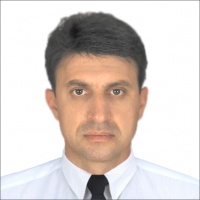 PositionFrom / ToVessel nameVessel typeDWTMEBHPFlagShipownerCrewing2nd Officer10.01.2015-16.07.2015PORT BOTANYBulk Carrier16700-HONG KONGULHANMarine Bureau Ltd2nd Officer18.12.2013-18.09.2014PORTLAND BAYBulk Carrier27000-HONG KONGULHANMarine Bureau Ltd2nd Officer15.11.2012-07.08.2013"FLIPPER"Bulk Carrier74000-CYPRUSALISSOS Shipping&mdash;2nd Officer18.10.2011-10.08.2012"FLIPPER"Bulk Carrier74000-CYPRUSALISSOS SHIPPING&mdash;2nd Officer25.12.2010-08.06.2011EL GRECOBulk Carrier11000-PANAMANORTH MARITIMEHELLESPONT